Ассамблея народа Казахстана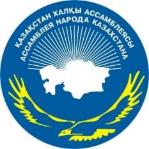 ДАЙДЖЕСТПО ОСВЕЩЕНИЮ В СМИС 11.01.-17.02.2019АСТАНА 2019РЕСПУБЛИКАНСКИЕ МЕРОПРИЯТИЯна портале Ассамблеи народа Казахстана:МЕДИАТОРЫ СТОЛИЧНОЙ АНК ЗАКЛЮЧИЛИ МЕМОРАНДУМ О ПРОФИЛАКТИКЕ БЫТОВОГО НАСИЛИЯhttps://assembly.kz/ru/news/assembly/mediatory-stolichnoy-ank-zaklyuchili-memorandum-o-profilaktike-bytovogo-nasiliyaВ АЛМАТЫ ПРОШЛА ВЫСТАВКА ПАМЯТИ УЗНИКОВ ЛАГЕРЯ СМЕРТИ «АУШВИЦ-БИРКЕНАУ»https://assembly.kz/ru/news/assembly/v-almaty-proshla-vystavka-pamyati-uznikov-lagerya-smerti-aushvic-birkenauПИЛОТНЫЙ ПРОЕКТ ИНКЛЮЗИВНОЙ МЕДИАЦИИ В АСТАНЕ ВНЕДРЯЕТСЯ В ОБРАЗОВАТЕЛЬНЫЙ ПРОЦЕССhttps://assembly.kz/ru/news/assembly/pilotnyy-proekt-inklyuzivnoy-mediacii-v-astane-vnedryaetsya-v-obrazovatelnyy-processВ ДОМЕ ДРУЖБЫ АСТАНЫ В РАМКАХ МЕСЯЧНИКА «СЫБАҒА» ОКАЗАЛИ ПОМОЩЬ МНОГОДЕТНОЙ СЕМЬЕhttps://assembly.kz/ru/news/assembly/v-dome-druzhby-astany-v-ramkah-mesyachnika-sybaga-okazali-pomoshch-mnogodetnoy-semeВ АЛМАТЫ ИЗБРАН НОВЫЙ ПРЕДСЕДАТЕЛЬ УЙГУРСКОГО ЭТНОКУЛЬТУРНОГО ЦЕНТРАhttps://assembly.kz/ru/news/assembly/v-almaty-izbran-novyy-predsedatel-uygurskogo-etnokulturnogo-centraОСТАТЬСЯ В ЖИВЫХ – ЦЕННЫЙ ПОДАРОК СВЫШЕ. 95 ЛЕТ ИСПОЛНИЛОСЬ ВЕТЕРАНУ АССАМБЛЕИ НАРОДА КАЗАХСТАНАhttps://assembly.kz/ru/news/assembly/ostatsya-v-zhivyh-cennyy-podarok-svyshe-95-let-ispolnilos-veteranu-assamblei-narodaМЕДИАТОРЫ АНК АСТАНЫ ОКАЖУТ БЕСПЛАТНЫЕ КОНСУЛЬТАЦИИ В ЦЕНТРЕ ПРИМИРЕНИЯhttps://assembly.kz/ru/news/assembly/mediatory-ank-astany-okazhut-besplatnye-konsultacii-v-centre-primireniyaМОЛОДЕЖНОЕ ДВИЖЕНИЕ АНК И МОЛОДЕЖНОЕ КРЫЛО НУР ОТАН В РАМКАХ ГОДА МОЛОДЕЖИ ПОДПИШУТ МЕМОРАНДУМ О СОТРУДНИЧЕСТВЕhttps://assembly.kz/ru/news/assembly/molodezhnoe-dvizhenie-ank-i-molodezhnoe-krylo-nur-otan-v-ramkah-goda-molodezhiВ АСТАНЕ ВПЕРВЫЕ КУМЫСУ ПОСВЯТЯТ ЦЕЛУЮ ВЫСТАВКУhttps://assembly.kz/ru/news/assembly/v-astane-vpervye-kumysu-posvyatyat-celuyu-vystavku ГОРОДСКОЙ ШТАБ РМД «ЖАҢҒЫРУ ЖОЛЫ» И МК «ЖАС ОТАН» ДОГОВОРИЛИСЬ О СОДРУДНИЧЕСТВЕhttps://assembly.kz/ru/news/assembly/gorodskoy-shtab-rmd-zhangyru-zholy-i-mk-zhas-otan-dogovorilis-o-sodrudnichestveВ АЛМАТЫ ДАН СТАРТ ПРОЕКТУ «JASTAR JYLY – DANǴYL JOL»https://assembly.kz/ru/news/assembly/v-almaty-dan-start-proektu-jastar-jyly-dangyl-jolНа телеканалах: Алматыда «Жастар жылы – даңғыл жол» жобасының таныстырылымы өттіhttps://almaty.tv/kz/news/obschestvo/1914-elimizde-dgaksylyk-dgasaumen-aynalysyp-dgurgen-dgastar-dgana-dgoba-syylygyn-ielenbek-%E2%80%93-kkhaАлматыда «100 жаңа есім» жеңімпаздары жастармен жүздесті
https://24.kz/ru/zha-aly-tar/o-am/item/296579-almatyda-100-zha-a-esim-zhe-impazdary-zhastarmen-zh-zdestiв печатных изданиях: Интернет ресурсы: Медиаторы-профи бесплатно помогают астанчанам в Центре примиренияhttps://365info.kz/2019/02/mediatory-profi-besplatno-pomogayut-astanchanam-v-tsentre-primireniya/Выставка кумыса впервые пройдет в Астанеhttps://total.kz/ru/news/kultura/vistavka_kumisa_vpervie_proidet_v_astane_date_2019_02_13_13_48_16Молодежь АНК будет сотрудничать с «Жас Отаном»https://365info.kz/2019/02/molodezh-ank-budet-sotrudnichat-s-zhas-otanom/МЕМОРАНДУМ С ЖАС ОТАН Г. АСТАНЫhttp://idel.kz/home_1_660/ҚХА жастар қозғалысы мен «Жас Отан» жастар қанаты өзара ынтамақтастық туралы меморандумға қол қойдыhttp://astana.gov.kz/kz/news/news/18128СМИКоличество материаловКоличество материаловАНКAssembly.kz11Печатные изданияТелеканалыalmaty.tv11Интернет ресурсы365info.kz22total.kz11http://idel.kz11http://astana.gov.kz11ИТОГО В СМИ1717